Lesson #5 - Scale Diagrams & Reductions							Name:Focus:											Date:Part A:  Introduction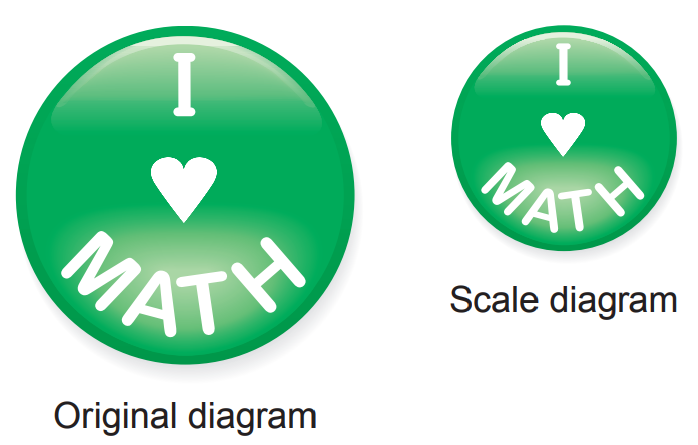 Part B:  Examples Determine the scale factor for each reduction as a fraction or decimal.                                                                                b)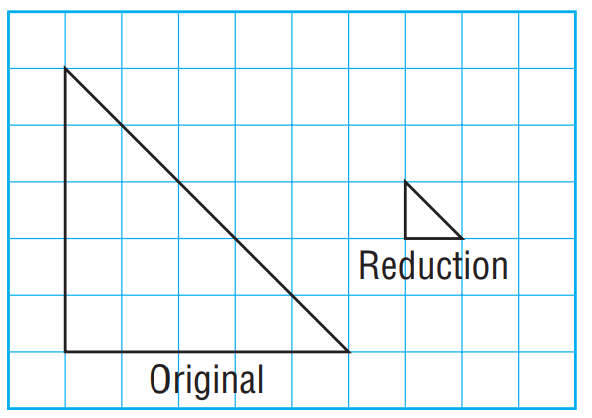 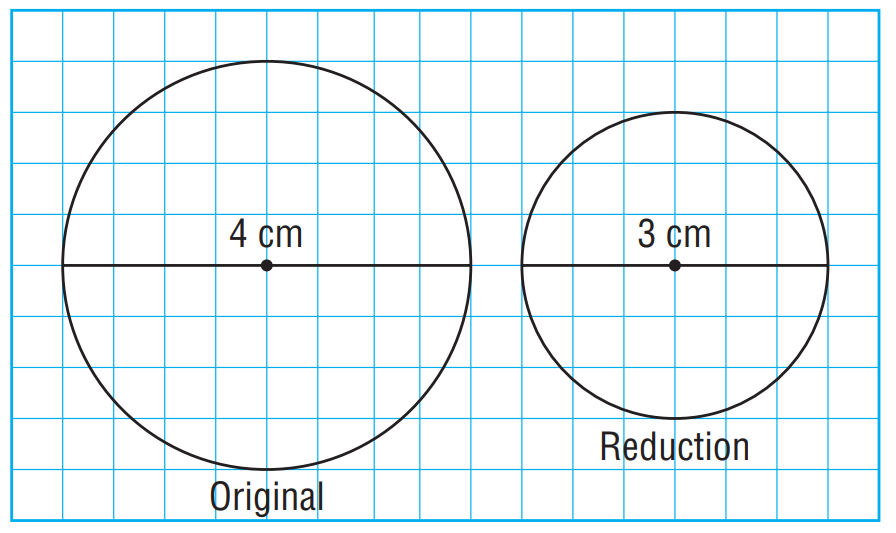 Ex.2)  A reduction of each object is to be drawn with the given scale factor.  Determine the corresponding length in centimetres on the scale diagram. A bicycle has a wheel with diameter about 60 cm.  The scale factor is.A sailboat has length 8 m.  The scale factor is 0.02.Ex.3)  Which of rectangles A, B, and C is a reduction of the large rectangle?  Show work.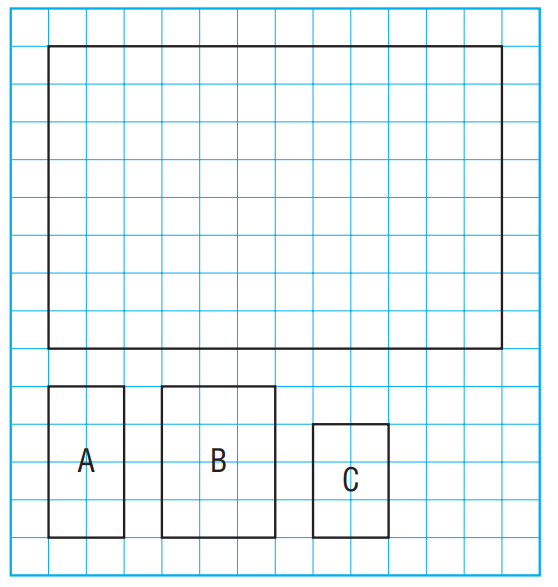 Ex.4) Here is a scale diagram of the top view of a truck.  The length of the truck is 4 m.		Scale 1:50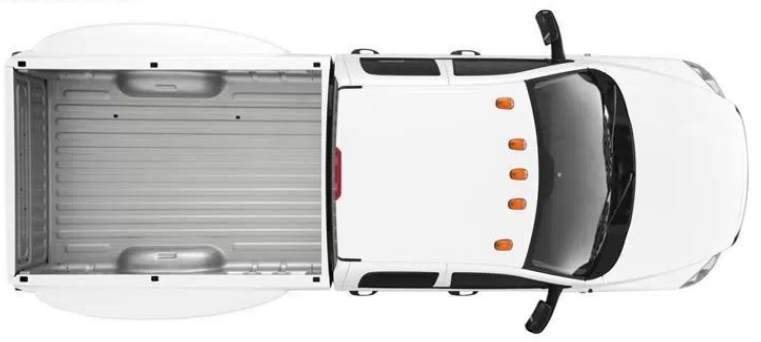 The front and back wheels of the truck are 3.85 m apart.  How far apart should the wheels be on the scale diagram?What is the width of the truck?Ex.5)  Which two polygons have pairs of corresponding lengths that are proportional?  Identify the scale factor for the reduction.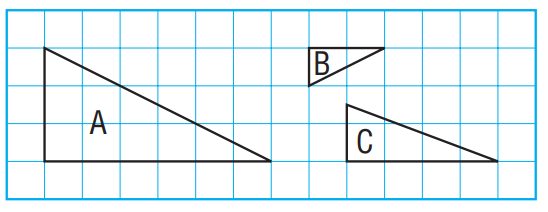 Ex.6)  Draw a scale diagram of this octagon.  Use a scale factor of 0.25.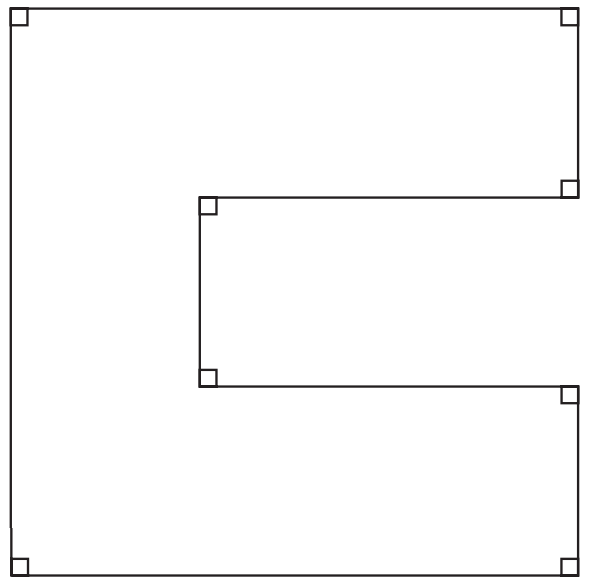 Learning Goal:BeginningProgressingAchievingExcellingI can find the scale factorLearning Goal:BeginningProgressingAchievingExcellingI can find the corresponding length on scale diagramLearning Goal:BeginningProgressingAchievingExcellingI can justify a reductionLearning Goal:BeginningProgressingAchievingExcellingI can calculate given a scaleLearning Goal:BeginningProgressingAchievingExcellingI can find proportion